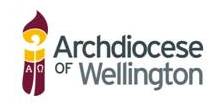        Professional Development for Teacher of Religious Education in Catholic Schools  Hours of Input	DRS/Principal please email to:	cses@wn.catholic.org.nz	Fax:	(04) 496 1715		or post to: 	Administrator		Catholic Schools Education Services	PO Box 1937 Wellington 6140 Name:School:DateCourse Title/PDPresenterTheologyScriptureReligious EdApproved ElectiveSpiritualityCatholic CharacterCo-Ordinator’s Signature